Әль-Фараби атындағы Қазақ ұлттық университеті Биология және биотехнология факультетіБиотехнология кафедрасы101811 «Қоршаған орта фотобиотехнологиясы» пәні бойынша қорытынды емтихан бағдарламасы7M05109 «Биотехнология» мамандығы, 1 курс2024 г.7M05109 «Биотехнология» мамандығына арналған «Қоршаған орта фотобиотехнологиясы» пәні бойынша Б.Қ. Заядан құрастырған қорытынды емтихан бағдарламасыБиотехнология кафедра мәжілісінде қарастырылды және ұсынылды«23» 05 2023 ж., № 14 хаттама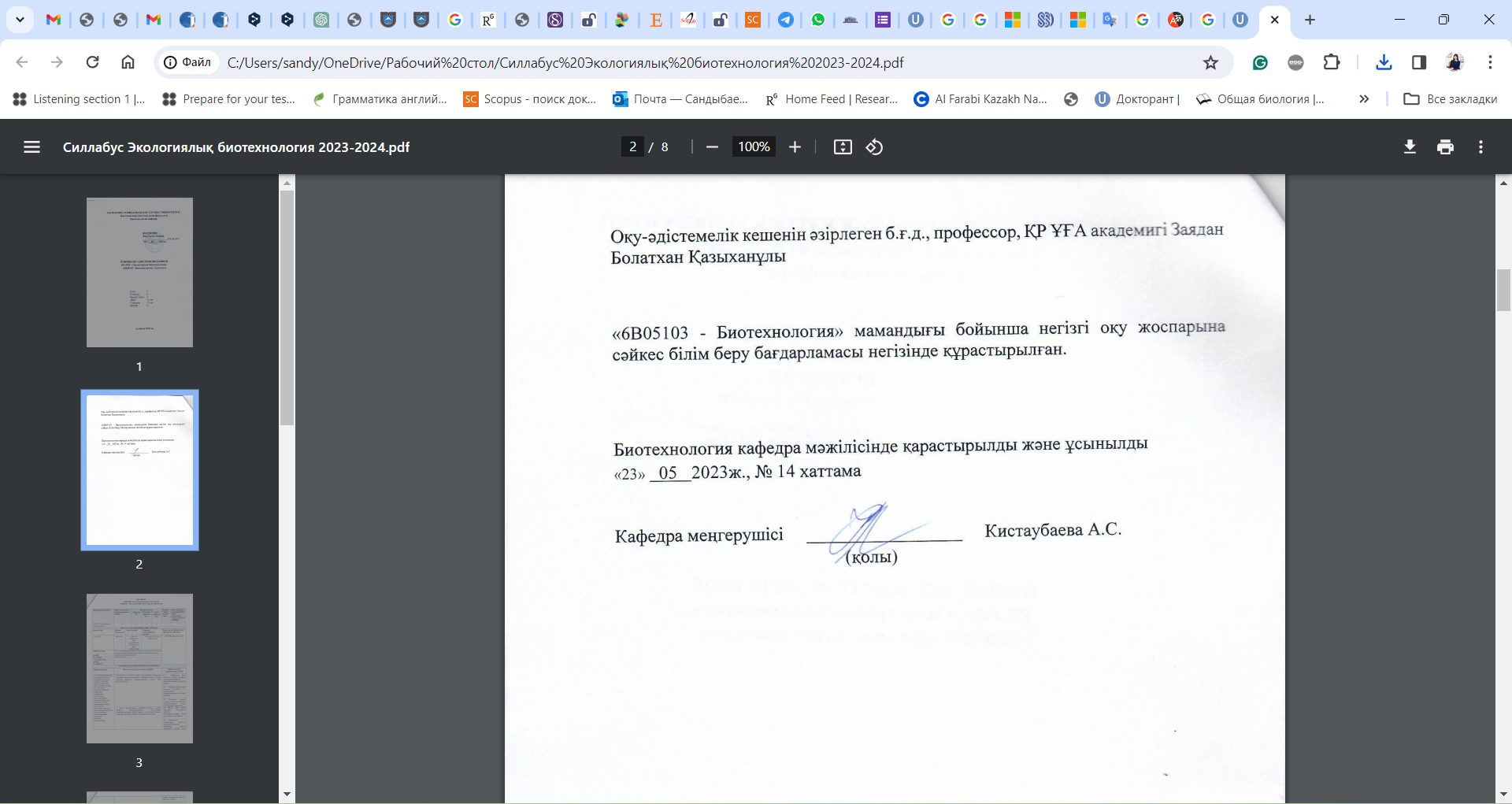 Кафедра меңгерушісі Кистаубаева А.С.ЕМТИХАН ЕРЕЖЕЛЕРІ«Қоршаған орта фотобиотехнологиясы» пәні бойынша қорытынды емтиханды өткізу ережесіҚорытынды емтихан оффлайн жазбаша өткізіледі.Тақырыптық мазмұны барлық өткізілген лекциялар, зертханалық сабақтар және СӨЖ жұмыстарын қамтиды. Білім алу нәтижесі: Қорытынды емтиханға дайындалу барысында «Экологиялық фотобиотехнология» пәнінен алған теориялық білімдерінің негізгі мазмұны, терминологиясы мен әдістерін қайталау керек.ЭКЗАМЕН ӨТУ РЕГЛАМЕНТЫ.МАҢЫЗДЫ АҚПАРАТ: Емтихан сабақ кестесі бойынша өтуі керек, ол кесте алдын-ала студенттерге және оқытушыға белгілі болуы тиіс. Кафедра және факультет жауапты.ЕМТИХАН ӨТКІЗУ РЕГЛАМЕНТІ - емтихан студенттер мен оқытушыларға алдын ала белгілі болуы тиіс кесте бойынша өткізіледі. Студенттер жауапкершілікпен қарауы тиіс.Кесте бойынша жоспарланған күні студенттерге емтихан туралы ескерту жасалады. Тестілеу уақыты аяқталғаннан кейін студенттердің нәтижелері бағаланады және баллдар тізімге сақталады.Емтихан басталар алдында 30 минут бұрын студенттер емтиханға дайын болуы қажет.МАҢЫЗДЫ – пәндік емтихан жоспарға сәйкес белгіленген аудиторияда өткізіледі.НАЗАР АУДАРЫҢЫЗ!!! Емтихан басталардан 30 минут бұрын студенттер Univer жүйесінде бастапқы бетінде жарияланған студенттерге арналған жалпы нұсқаулықтың талаптарына сәйкес емтиханға дайындалуы керек.Балл қою уақыты емтихан аяқталғаннан кейін 48 сағатты құрайды.Егер студент емтихан ережелерін бұзса, оның нәтижесі жойылады.«Қоршаған орта фотобиотехнологиясы» пәні бойынша емтихан сұрақтарында қарастырылатын тақырыптар:Экологиялық биотехнологияның пәнi және мiндеттерi, оның қазiргi қоғамдағы маңызы.Экожүйе құрылымы және ондағы зат айналу жүйелері.Микробценоз, экожүйенің бір бөлігі, оның зат айналымдағы ролі.Ластанған экожүйелердің жалпы сипаттамары (техногенді экожүйелер).Экожүйедегі ластаушы заттар, олардың жіктелуі.Топырақ және тоған-табиғи экожүйелерiндегi микроорганизмдердiң қарым-қатынасы.Су экологиялық жүйелері, оларды биологиялық тазалау жолдары.Ластанған орталарды аэробты процестерді пайдаланып тазалау технологиясы.Аэробты	микроорганизмдер	негiзiнде	жасалған	ластанған	орталарды	тазалау қондырғылары олардың түрлерi.Ластанған орталарды тазалауға арналған биофильтрлер олардың түрлері.Ластанған	қалдықтарды	тазалаудағы	анаэробты	процестерді	пайдаланып	тазалаупроцестері.Су биомониторингін жүргізудегі қолданылатын микроорганизмдер.Ластанған суларды	фототрофты микроорганизмдерді пайдаланып тазалау процестері (альготенк).Мұнай тотықтырушы микроорганиздер олардың экологиялық маңызы.Биоремедиация және топырақты қалпына келтіру.Микробалдырлар негізіндегі биоиндикация.Органикалық қалдықтарды микробиологиялық жолмен өңдеу.Биоэнергетика. Әртүрлі биоотындар және оларды өндіру.Биодизель өндіру технологиясының сызба-нұсқасы.Биомониторинг – қоршаған ортаны алдын ала бақылау тәсілі.Микробалдырлар көмегімен қалдық суларды биотестілеу.Ауылшаруашылығына арналған экологиялық маңызды биопрепараттар.Азотфиксациялаушы микроорганизмдердің биотехнологиядағы маңызы.Қалдықсыз технология 21 ғасыр талабы.Қоршаған ортаның ластанған бөліктерін тазалауға арналған биофильтрлер.Экожүйелерді тазалауда фототрофты микроорганизмдерді пайдалану.Мұнай және мұнай өнімдерімен ластанған экожүйелерді биотехнологиялық тазарту.Биоремедиация. Микроорганизмдер көмегімен металдарды биосорбциялау.Органикалық тыңайтқыштарды алудағы микроорганизмдердің рөлі.Ауылшарушылығына маңызды және экологиялық таза биопрепараттар.Цианобактерия дақылдары негізіндегі биопрепараттар.Топырақтың құнарлығын жақсартатын биопрепараттар.Биогербицидтер. Биопестицидтер.Биоэнергетика. Биогаз өндіру технологиясы.Микробалдырлардан биодизель өндірудің келешегі.Биосутегін өндіру технологиясын оңтайландыру әдістері.ЖИЫНТЫҚ БАҒАЛАУ РУБРИКАТОРЫОҚУ НӘТИЖЕЛЕРІН БАҒАЛАУ КРИТЕРИЙЛЕРІ ДƏСТҮРЛІ ЕМТИХАН: ЖАЗБАША Пəн: Қоршаған орта фотобиотехнологиясы.Форма: дəстүрлі жазбаша/оффлайн. Платформа: -Жазбаша / ауызша емтихандардың қорытынды балын есептеу Қорытынды бағалауды есептеу формуласы: Қорытынды баға (ҚБ) = (Б1+Б2+Б3) / 3 К, мұндағы Б – критерий бойынша балл, К – критерийлердің жалпы саны.Есептеу кезінде алынған баллға сүйене отырып, біз бағалауды бағалау шкаласымен салыстыра аламыз. 78 балл 70-тен 89 баллдың арасындағы диапазонда жатыр, бұл бағалау шкаласындағы «Жақсы» категориясына сəйкес келеді.Осылайша, есептеу кезінде дəстүрлі жазбаша (ауызша) жұмысты бағалау шкаласына жəне ECTS-ке аударғандағы білім алушылардың оқу жетістіктерін есепке алуды бағалаудың балдық-рейтингтік əріптік жүйесіне сəйкес 78 баллға «жақсы» бағасына бағаланады.Дəстүрлі бағалау шкаласы мен ECTS-ке аударғандағы білім алушылардың оқу жетістіктерін есепке алуды бағалаудың балдық-рейтингтік əріптік жүйесіҚолданылатын әдебиеттер тізімі:Бейли Дж., Оллир Д. Основы биохимической инженерии. Пер с англ. в 2-х частях - М., Мир, 1989.Биотехнология: Учебное пособие для вузов в 8-ми кн. - М.: Высшая школа, 1987.Экологическая биотехнология: пер. с англ./ Под ред. К.Ф.Форстера, Д.А.Дж. Вейза. -Л.: Химия, 1990. -384 с.Заядан Б.К. Экологиялық биотехнология. Оқу құралы- Алматы. Изд: Литер. 2013. 312 б.Громов Б.В., Павленко Г.В. Экология бактерий: Учебное пособие. –Л.: Изд-во ЛГУ, 1989. - 248 с.Кузнецов А.Е., Градова Н.Б. Научные орновы экологической биотехнологии. —М. Мир,2003.Промышленная микробиология / Под ред. Н.С. Егорова —М.: Высшая школа, 1989. -688 с.ЯковлевС.В., Скирдов И.В., Швецов В.Н. и др. Биологическая очистка производственныхсточных вод: Процессы, аппараты и сооружения. —М.: Стройиздат, 1985. —208р.Звягенцев Д.Г. Почвъ и микроорганизмы. М., 1987.Шигаева М.Х. Экология микроорганизмов. Алматы. Каз. университет. 2002. 171с.Кузнецов А.Е., Градова Н.Б. Научные основы экобиотехнологии Изд.; Мир. 2006.Заядан	Б.К.	Фототрофные	микроорганизмы	в	экологическом	мониторинге	и биоремедиации загрязненных водных экосистем. Монография. – Алматы. Изд.: Арыс. 2010. 380 с.Заядан Б.К. Экологическая биотехнология фототрофных микроорганизмов. Монография.- Алматы. Каз. университет. 2011. 335с.Заядан Б.К., Маторин Д.Н. Биомониторинг водных экосистем на основе микроводорослей. Монография. –М.: Изд.: Алтекс. 2015.251с.Интернет-ресурстары: Биотехнология - ru.wikipedia.org. http://ecocenter.msu.ru/ http://www.nature.ok.ru/ http://www.BioDat..ru/ http://www.ecoindustry.ru/                                 БаллКритерийі   ДЕСКРИПТОРЛАРДЕСКРИПТОРЛАРДЕСКРИПТОРЛАРДЕСКРИПТОРЛАР                                 БаллКритерийі   «Өте жақсы»   «Жақсы»   «Жақсы»   «Қанағаттанарлық»  «Қанағаттанарлықсыз»  «Қанағаттанарлықсыз»                                   БаллКритерийі   90–100 балл70–89 балл70–89 балл50–69 балл 25–49 балл0–24 балл1. Курстың теориясы мен тұжырымдамасын білу жəне түсінуЖауап барлық үшсұрақтың толықашылуын (алынған білімшегінде), əр тұжырыммен тұжырымның егжейтегжейлі дəлелдерінқамтиды, логикалықжəне дəйекті түрдеқұрылады, аудиториялықсабақтардың дамығантақырыптарыныңмысалдарыменрасталады. Жауап барлық аса толықемес қамтылуын, негізгіережелердіңқысқартылғандəлелдерін қамтиды,материалды ұсынудыңлогикасы мендəйектілігін бұзуғамүмкіндік береді, алтеориялық сұрақтариллюстрациялықматериалменрасталмайды. Жауаптастилистикалыққателіктер, терминдердіңдұрыс қолданылмауымүмкін.Жауап барлық аса толықемес қамтылуын, негізгіережелердіңқысқартылғандəлелдерін қамтиды,материалды ұсынудыңлогикасы мендəйектілігін бұзуғамүмкіндік береді, алтеориялық сұрақтариллюстрациялықматериалменрасталмайды. Жауаптастилистикалыққателіктер, терминдердіңдұрыс қолданылмауымүмкін.Жауап билетте ұсынылғансұрақтарды толыққамтымайды, негізгіережелерді үстіртдəлелдейді, жауаптыңбаяндамасындакомпозициялықдиспропорцияларға,материалды ұсынудыңлогикасы мен дəйектілігініңбұзылуына жол береді,теориялық ережелердіаудиториялық сабақтардыңəзірленген конспектілерініңмысалдарымен көрсетпейді.Қойылған сұрақтарды дұрыс жеткізбеу, қате дəлелдеу, нақты жəне сөйлеу қателіктері, дұрыс емес қорытынды жасауЭкологиялық биотехнология пәнінің негізгі ұғымдарын білмеу, Қорытынды бақылау ережелерін бұзу.2. Таңдалған əдістеме мен технологияны нақты қолданбалы тапсырмаларға қолдануОқу тапсырмасын толық орындау, қойылған сұраққа егжей-тегжейлі, дәлелді жауап беру, содан кейін жаратылыстанудың практикалық мәселелерін шешу;Оқу тапсырмасын ішінара орындау, қойылған сұраққа толық емес, дәлелді жауап беру; Микроорганизмдердің  табиғатта таралу бейіндегі әдеби тіл нормаларын сауатсыз пайдалану;Оқу тапсырмасын ішінара орындау, қойылған сұраққа толық емес, дәлелді жауап беру; Микроорганизмдердің  табиғатта таралу бейіндегі әдеби тіл нормаларын сауатсыз пайдалану;Материал фрагментті түрде баяндалады, логикалық дәйектілікті бұза отырып, нақты және семантикалық дәлсіздіктерге жол беріледі, Микроорганизмдердің  табиғатта таралуына туралы теориялық білім Үстірт қолданылады.Жеткілікті ойластырылмаған жауап жоспары; тапсырмаларды шеше алмау, тапсырмаларды жалпы түрде орындау; нормадан асатын қателіктер мен кемшіліктерді қабылдау.Қорытынды жəне жалпылау жасай алмау. Қорытынды бақылау жүргізу қағидаларын бұзу3. Таңдалған əдістеменің ұсынылған практикалық тапсырмаға қолданылуын бағалау жəне талдау, нəтижені негіздеуҒылыми ережелер мен қолданылған әдістеме мен технологияның дәйекті, қисынды және дұрыс негіздемесі, сауаттылық, әдеби тілдің нормаларын сақтау, жалпы дұрыс тұжырымдарға әсер етпейтін материалды ұсынуда 1-2 дәлсіздікке жол беріледі, негіздеу нәтижелерін графикалық деректер арқылы визуализациялауТұжырымдамалық материалды пайдалануда 3-4 дәлсіздікке, жалпылау мен тұжырымдардағы кішігірім қателіктерге жол беріледі, бұл тапсырманың жақсы жалпы деңгейіне әсер етпейді.Тұжырымдамалық материалды пайдалануда 3-4 дәлсіздікке, жалпылау мен тұжырымдардағы кішігірім қателіктерге жол беріледі, бұл тапсырманың жақсы жалпы деңгейіне әсер етпейді.Негізделген ғылыми ережелердің қолданылуы туралы тұжырымдар нақты емес және нәтижесіз, стилистикалық және грамматикалық қателіктер;Тапсырма өрескел қателіктермен орындалды, сұрақтарға жауаптар толық емес, тұжырымдамалық материалдар мен дәлелдер нашар пайдаланылды.Тапсырма орындалмады, қойылған сұрақтарға жауаптар жоқ, талдау материалдары мен құралдары пайдаланылмады. Қорытынды бақылау жүргізу қағидаларын бұзу.                                 БаллКритерийі   ДЕСКРИПТОРЛАРДЕСКРИПТОРЛАРДЕСКРИПТОРЛАРДЕСКРИПТОРЛАРДЕСКРИПТОРЛАР                                 БаллКритерийі   «Өте жақсы»   «Жақсы»   «Қанағаттанарлық»  «Қанағаттанарлықсыз»  «Қанағаттанарлықсыз»                                   БаллКритерийі   90–100 балл70–89 балл50–69 балл 25–49 балл0–24 баллКритерий 1100Критерий 275Критерий 360Қорытынды балл1007560100+75+60=235235/3 критерий =78,3Қорытынды балл = 78